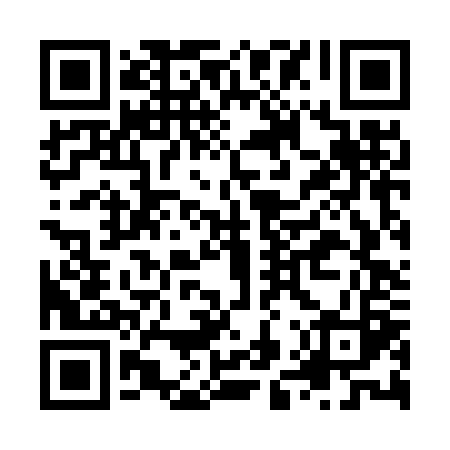 Prayer times for Ilha do Cardoso, BrazilMon 1 Apr 2024 - Tue 30 Apr 2024High Latitude Method: NonePrayer Calculation Method: Muslim World LeagueAsar Calculation Method: ShafiPrayer times provided by https://www.salahtimes.comDateDayFajrSunriseDhuhrAsrMaghribIsha1Mon5:056:2112:153:386:107:212Tue5:056:2112:153:386:097:203Wed5:066:2212:153:376:087:194Thu5:066:2212:153:366:077:185Fri5:076:2312:143:366:067:176Sat5:076:2312:143:356:057:167Sun5:076:2312:143:346:047:158Mon5:086:2412:133:346:037:149Tue5:086:2412:133:336:027:1310Wed5:096:2512:133:326:017:1311Thu5:096:2512:133:326:007:1212Fri5:096:2612:123:315:597:1113Sat5:106:2612:123:315:587:1014Sun5:106:2712:123:305:577:0915Mon5:116:2712:123:295:567:0816Tue5:116:2712:113:295:557:0717Wed5:116:2812:113:285:547:0618Thu5:126:2812:113:275:537:0619Fri5:126:2912:113:275:527:0520Sat5:126:2912:113:265:527:0421Sun5:136:3012:103:265:517:0322Mon5:136:3012:103:255:507:0223Tue5:146:3112:103:245:497:0224Wed5:146:3112:103:245:487:0125Thu5:146:3212:103:235:477:0026Fri5:156:3212:103:235:477:0027Sat5:156:3312:093:225:466:5928Sun5:166:3312:093:215:456:5829Mon5:166:3312:093:215:446:5830Tue5:166:3412:093:205:446:57